  «Спешим в страну Знаний!»Закончилось лето и нежно зовет
Детишек за парты всех школа. 
И с книгами новый, волшебный полет 
День Знаний подарит вам снова!День знаний - это праздник всей страны! Когда все школы открывают свои двери и повсюду звучит счастливый смех детворы.Так 1 сентября свои двери открыл для первоклассников и учеников начальных классов  Новосильский центральный Дом культуры.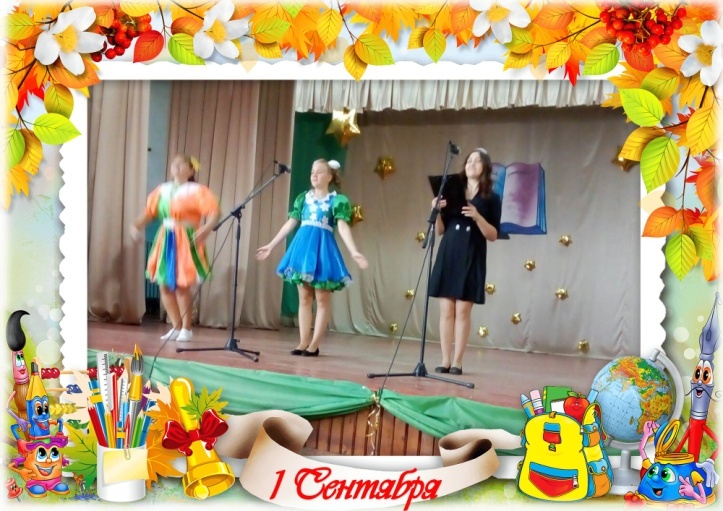 «Спешим в страну Знаний!», так называлось театрализованное представление для детей. Ребята побывали на балу, где их встретила Королева Знаний. Веселые конкурсы ожидали ребят  от главных героев: Бусинки и Конфетки, которые подарили ребятам массу новых, ярких впечатлений и эмоций.Быстрота, ловкость, смекалка помогли ребятам с успехом справиться  с различными заданиями.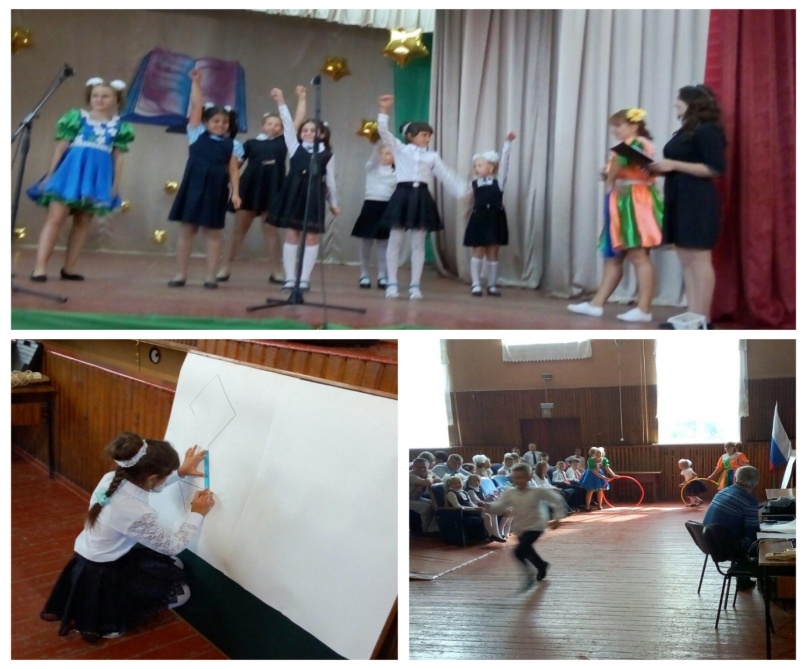 Дети творчески подошли к преодолению трудностей и препятствий, которые возникали на их пути. И как во всех сказках, нашим ученикам в финале представления открылась дверь в волшебную Страну знаний.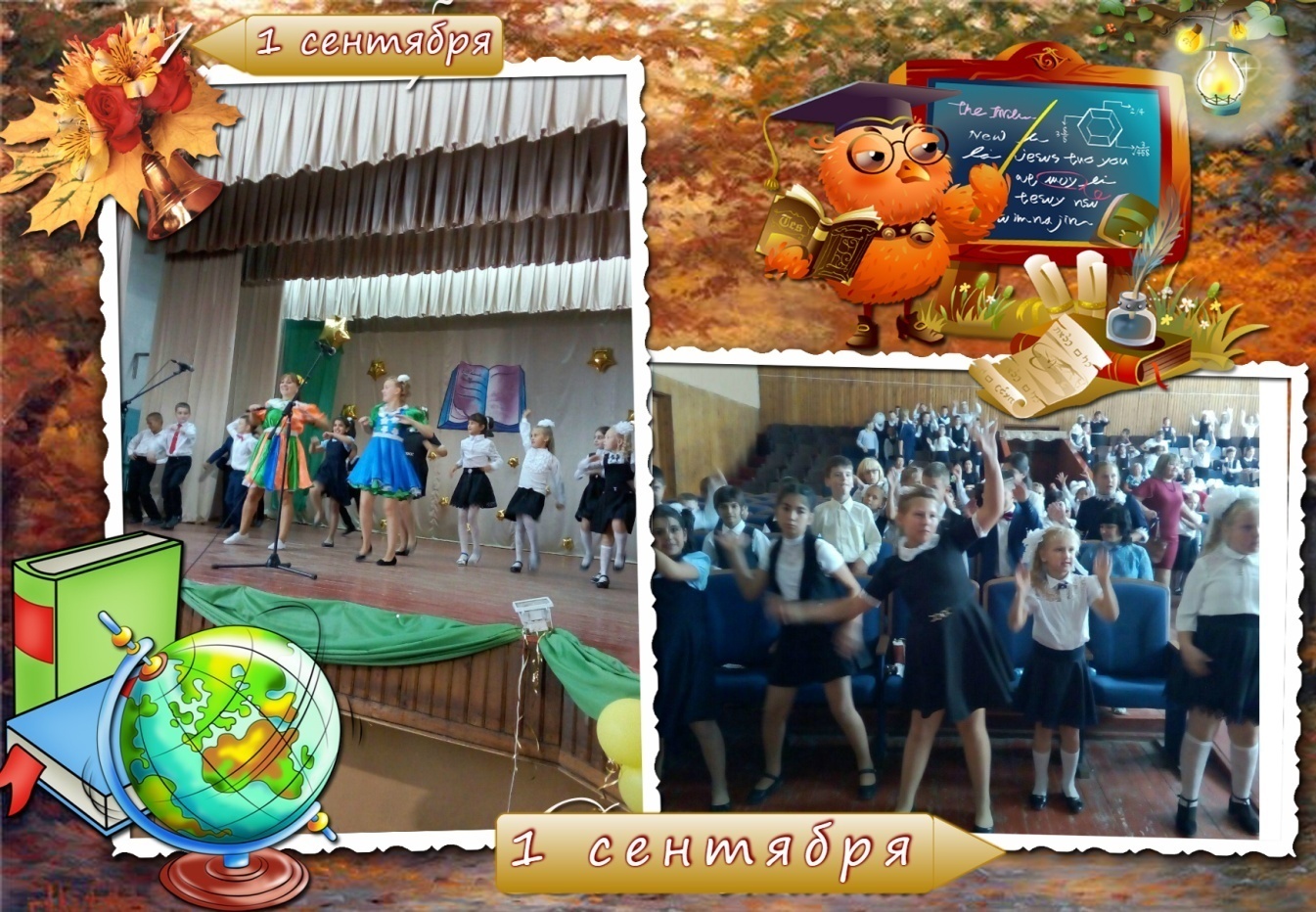 1 сентября – особый день, который дорог каждому, кто учится и учит. Желаем ученикам удачного и интересного учебного года, отличных оценок, настойчивости и насыщенной творческой жизни, а педагогам и родителям – успехов в работе, терпения и мудрости.